О выводе из состава участковой избирательной комиссии избирательного участка № 254В соответствии со статьей 29 Федерального закона «Об основных гарантиях избирательных прав и права на участие в референдуме граждан Российской Федерации», рассмотрев личное заявление члена участковой избирательной комиссии избирательного участка № 254 Артеменок Лилии Александровны о выводе из состава участковой избирательной комиссии избирательного участка № 254, территориальная избирательная комиссия Бейского района постановляет:Вывести Артеменок Лилию Александровну из состава участковой избирательной комиссии избирательного участка № 254.Опубликовать настоящее постановление в районной газете «Саянская Заря».Направить настоящее постановление в Избирательную комиссию Республики Хакасия и разместить в разделе «территориальная избирательная комиссия» на официальном сайте Бейского района Республики Хакасия в сети Интернет. Председатель комиссии					 	С.Н. МистратовСекретарь комиссии						          Т. Н. СлободчукРЕСПУБЛИКА ХАКАСИЯТЕРРИТОРИАЛЬНАЯ 
ИЗБИРАТЕЛЬНАЯ КОМИССИЯБЕЙСКОГО РАЙОНА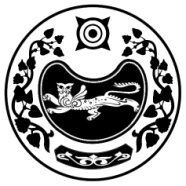 ХАКАС РЕСПУБЛИКАЗЫБЕЯ АЙМАOЫНЫA 
ОРЫНДАOЫТАБЫO КОМИССИЯЗЫХАКАС РЕСПУБЛИКАЗЫБЕЯ АЙМАOЫНЫA 
ОРЫНДАOЫТАБЫO КОМИССИЯЗЫПОСТАНОВЛЕНИЕ ПОСТАНОВЛЕНИЕ ПОСТАНОВЛЕНИЕ 13 июля 2022 годас. Бея№ 40/245-5